Muy Señora mía/Muy Señor mío,1	Me complace informarle de que el sexto Taller de la UIT sobre Redes 2030 y la Jornada de Demostración tendrán lugar el 13 de enero de 2020 en Lisboa, Portugal, bajo la amable invitación del Instituto de Telecomunicações (Portugal) y el Instituto Universitário de Lisboa (ISCTE).2	El lugar del evento será el Instituto Universitário de Lisboa (ISCTE), Avenida das Forças Armadas, 1649-026 Lisboa, Portugal. El Taller irá seguido de la reunión del Grupo Temático del UIT-T sobre Tecnologías para la Red 2030 (GT NET-2030), que se celebrará en el mismo lugar los días 14 y 15 de enero de 2020. Para obtener más información al respecto, sírvase consultar la página web del GT NET-2030 en la dirección https://www.itu.int/en/ITU-T/focusgroups/net2030/Pages/default.aspx.3	La participación en el Taller está abierta a los Estados Miembros, a los Miembros de Sector, a los Asociados y a las Instituciones Académicas de la UIT, así como a cualquier persona procedente de un Estado Miembro de la UIT que desee contribuir a los trabajos, incluidas las personas que también sean miembros de organizaciones nacionales, regionales e internacionales. El evento es gratuito y no se otorgarán becas.4	El Taller sobre Redes 2030 tiene por objeto proporcionar un foro que permita a los representantes de la industria y del sector académico intercambiar ideas sobre las redes de comunicaciones de datos para 2030 y años posteriores. Presentadores y participantes tendrán la posibilidad de compartir sus opiniones, perspectivas y hallazgos, los trabajos de investigación más recientes y las descripciones y los objetivos de sus proyectos.5	La información relativa a este Taller, en particular el proyecto de programa, se publicará en el sitio web del evento en la dirección https://www.itu.int/en/ITU-T/Workshops-and-Seminars/20200113/Pages/default.aspx.Este sitio web se irá actualizando a medida que se disponga de información nueva o modificada. Se ruega a los participantes que consulten regularmente el sitio web.6	Los delegados dispondrán de instalaciones de red de área local inalámbrica en lugar del evento. Este evento se celebrará sin soporte de papel.7	Le invitamos a cumplimentar el formulario de inscripción en línea en la dirección https://www.itu.int/net4/CRM/xreg/web/Registration.aspx?Event=C-00007123, como tarde el 6 de enero de 2020. Le rogamos tenga presente que la preinscripción de los participantes se lleva a cabo exclusivamente en línea.8	En la página web del Taller podrá consultar un documento de información práctica en el que encontrará toda la información pertinente sobre el lugar donde se celebra, las indicaciones para llegar, el programa del evento y los detalles de la persona de contacto responsable de cuestiones de visados y logística.9	Le recuerdo que los ciudadanos de algunos países necesitan un visado para poder entrar y efectuar una estancia en Portugal. El visado debe solicitarse al menos cuatro (4) semanas antes de la fecha de inicio del taller y obtenerse en la oficina (embajada o consulado) que representa a Portugal en su país, o, si no existiera dicha oficina en su país, en la que sea más cercana al país de salida. Las preguntas relativas a los visados deben enviarse al Sr. Daniel Nunes Corujo, dcorujo@av.it.pt, como tarde el 16 de diciembre de 2019.Le deseo que el taller le resulte agradable y productivo.Atentamente,Chaesub Lee
Director de la Oficina de 
Normalización de las Telecomunicaciones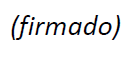 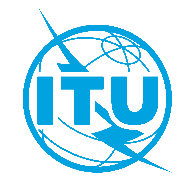 Unión Internacional de TelecomunicacionesOficina de Normalización de las TelecomunicacionesUnión Internacional de TelecomunicacionesOficina de Normalización de las TelecomunicacionesGinebra, 15 de noviembre de 2019Ref.:Circular TSB 210Circular TSB 210A:–	las Administraciones de los Estados Miembros de la Unión;–	los Miembros de Sector del UIT-T;–	los Asociados del UIT-T;–	las Instituciones Académicas de la UITTel.:+41 22 730 5126+41 22 730 5126A:–	las Administraciones de los Estados Miembros de la Unión;–	los Miembros de Sector del UIT-T;–	los Asociados del UIT-T;–	las Instituciones Académicas de la UITFax:+41 22 730 5853+41 22 730 5853A:–	las Administraciones de los Estados Miembros de la Unión;–	los Miembros de Sector del UIT-T;–	los Asociados del UIT-T;–	las Instituciones Académicas de la UITCorreo-e:tsbevents@itu.inttsbfgnet2030@itu.inttsbevents@itu.inttsbfgnet2030@itu.intCopia:–	a los Presidentes y Vicepresidentes de las Comisiones de Estudio del UIT-T;–	a la Directora de la Oficina de Desarrollo de las Telecomunicaciones;–	al Director de la Oficina de RadiocomunicacionesAsunto:Sexto Taller de la UIT sobre Redes 2030 y Jornada de Demostración 
(Lisboa, Portugal, 13 de enero de 2020)Sexto Taller de la UIT sobre Redes 2030 y Jornada de Demostración 
(Lisboa, Portugal, 13 de enero de 2020)Sexto Taller de la UIT sobre Redes 2030 y Jornada de Demostración 
(Lisboa, Portugal, 13 de enero de 2020)